姓名孙友文性别男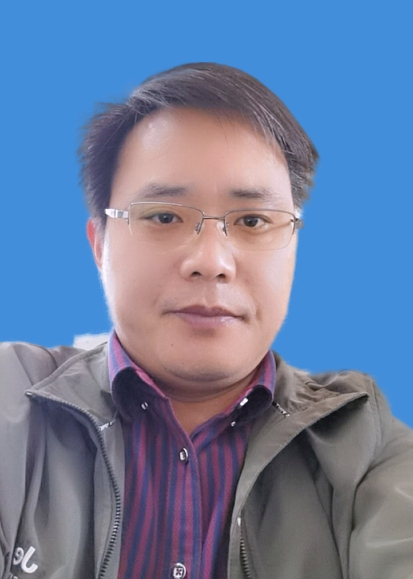 学历研究生学位博士职称副研究员邮箱jxu@aiofm.ac.cn部门合肥研究院安徽光机所合肥研究院安徽光机所合肥研究院安徽光机所个人简历1981年生，博士，副研究员，硕士生导师。1999年毕业于山东师范大学物理系；2011年毕业于中国科学院研究生院，获光学专业理学博士学位。2011年起在中国科学院安徽光学精密机械研究所工作。 主要从事环境光学监测技术、大气污染时空分布特性等研究工作，先后主持开展了国家自然科学基金青年项目、面上项目、国家863计划、安徽省重点研发计划等项目的研究。在《Atmospheric Chemistry and Physics》、《JOURNAL OF ENVIRONMENTAL SCIENCES》、《Remote Sensing》、《光学学报》、《物理学报》等国内外学术期刊上发表或合作发表研究论文20余篇。1981年生，博士，副研究员，硕士生导师。1999年毕业于山东师范大学物理系；2011年毕业于中国科学院研究生院，获光学专业理学博士学位。2011年起在中国科学院安徽光学精密机械研究所工作。 主要从事环境光学监测技术、大气污染时空分布特性等研究工作，先后主持开展了国家自然科学基金青年项目、面上项目、国家863计划、安徽省重点研发计划等项目的研究。在《Atmospheric Chemistry and Physics》、《JOURNAL OF ENVIRONMENTAL SCIENCES》、《Remote Sensing》、《光学学报》、《物理学报》等国内外学术期刊上发表或合作发表研究论文20余篇。1981年生，博士，副研究员，硕士生导师。1999年毕业于山东师范大学物理系；2011年毕业于中国科学院研究生院，获光学专业理学博士学位。2011年起在中国科学院安徽光学精密机械研究所工作。 主要从事环境光学监测技术、大气污染时空分布特性等研究工作，先后主持开展了国家自然科学基金青年项目、面上项目、国家863计划、安徽省重点研发计划等项目的研究。在《Atmospheric Chemistry and Physics》、《JOURNAL OF ENVIRONMENTAL SCIENCES》、《Remote Sensing》、《光学学报》、《物理学报》等国内外学术期刊上发表或合作发表研究论文20余篇。1981年生，博士，副研究员，硕士生导师。1999年毕业于山东师范大学物理系；2011年毕业于中国科学院研究生院，获光学专业理学博士学位。2011年起在中国科学院安徽光学精密机械研究所工作。 主要从事环境光学监测技术、大气污染时空分布特性等研究工作，先后主持开展了国家自然科学基金青年项目、面上项目、国家863计划、安徽省重点研发计划等项目的研究。在《Atmospheric Chemistry and Physics》、《JOURNAL OF ENVIRONMENTAL SCIENCES》、《Remote Sensing》、《光学学报》、《物理学报》等国内外学术期刊上发表或合作发表研究论文20余篇。研究方向环境光学监测技术，光谱分析技术，大气污染物区域传输及时空分布变化研究等。环境光学监测技术，光谱分析技术，大气污染物区域传输及时空分布变化研究等。环境光学监测技术，光谱分析技术，大气污染物区域传输及时空分布变化研究等。环境光学监测技术，光谱分析技术，大气污染物区域传输及时空分布变化研究等。招生专业拟招收物理、光学等相关专业的研究生拟招收物理、光学等相关专业的研究生拟招收物理、光学等相关专业的研究生拟招收物理、光学等相关专业的研究生代表性科研成果参加了国家重点研发计划项目“突发大气污染事故应急预警评估技术与示范研究”，设计并集成污染物分布紫外成像应急遥测系统1套，作为第一发明人申请发明专利1项；参加了国家自然科学基金重点项目“基于被动DOAS网的我国东部大气污染物时空演变、输送及区域性特征研究”，设计并建立了MAX-DOAS网数据管理平台，实现了对MAX-DOAS网数据的远程实时传输和管理；开展了对我国东部典型地区污染物（气溶胶，NO2，SO2，HCHO等）的观测研究，相关研究成果发表在JES、ACP等期刊；开展了基于成像光谱探测技术的污染源排放二维分布遥测算法研究，针对港口轮船排放利用紫外光谱、红外光谱的遥测技术相结合，评估轮船排放对大气环境的影响。开展了基于权重函数修正的大气CO2柱浓度近红外光谱遥测方法研究，集成了1套污染源近红外光谱遥测系统，发表相关研究论文3篇。开展了国家863项目子课题“机载CO2区域分布遥测系统”的算法研究及系统集成，设计集成了1套机载近红外光谱遥测系统。参加了国家重点研发计划项目“突发大气污染事故应急预警评估技术与示范研究”，设计并集成污染物分布紫外成像应急遥测系统1套，作为第一发明人申请发明专利1项；参加了国家自然科学基金重点项目“基于被动DOAS网的我国东部大气污染物时空演变、输送及区域性特征研究”，设计并建立了MAX-DOAS网数据管理平台，实现了对MAX-DOAS网数据的远程实时传输和管理；开展了对我国东部典型地区污染物（气溶胶，NO2，SO2，HCHO等）的观测研究，相关研究成果发表在JES、ACP等期刊；开展了基于成像光谱探测技术的污染源排放二维分布遥测算法研究，针对港口轮船排放利用紫外光谱、红外光谱的遥测技术相结合，评估轮船排放对大气环境的影响。开展了基于权重函数修正的大气CO2柱浓度近红外光谱遥测方法研究，集成了1套污染源近红外光谱遥测系统，发表相关研究论文3篇。开展了国家863项目子课题“机载CO2区域分布遥测系统”的算法研究及系统集成，设计集成了1套机载近红外光谱遥测系统。参加了国家重点研发计划项目“突发大气污染事故应急预警评估技术与示范研究”，设计并集成污染物分布紫外成像应急遥测系统1套，作为第一发明人申请发明专利1项；参加了国家自然科学基金重点项目“基于被动DOAS网的我国东部大气污染物时空演变、输送及区域性特征研究”，设计并建立了MAX-DOAS网数据管理平台，实现了对MAX-DOAS网数据的远程实时传输和管理；开展了对我国东部典型地区污染物（气溶胶，NO2，SO2，HCHO等）的观测研究，相关研究成果发表在JES、ACP等期刊；开展了基于成像光谱探测技术的污染源排放二维分布遥测算法研究，针对港口轮船排放利用紫外光谱、红外光谱的遥测技术相结合，评估轮船排放对大气环境的影响。开展了基于权重函数修正的大气CO2柱浓度近红外光谱遥测方法研究，集成了1套污染源近红外光谱遥测系统，发表相关研究论文3篇。开展了国家863项目子课题“机载CO2区域分布遥测系统”的算法研究及系统集成，设计集成了1套机载近红外光谱遥测系统。参加了国家重点研发计划项目“突发大气污染事故应急预警评估技术与示范研究”，设计并集成污染物分布紫外成像应急遥测系统1套，作为第一发明人申请发明专利1项；参加了国家自然科学基金重点项目“基于被动DOAS网的我国东部大气污染物时空演变、输送及区域性特征研究”，设计并建立了MAX-DOAS网数据管理平台，实现了对MAX-DOAS网数据的远程实时传输和管理；开展了对我国东部典型地区污染物（气溶胶，NO2，SO2，HCHO等）的观测研究，相关研究成果发表在JES、ACP等期刊；开展了基于成像光谱探测技术的污染源排放二维分布遥测算法研究，针对港口轮船排放利用紫外光谱、红外光谱的遥测技术相结合，评估轮船排放对大气环境的影响。开展了基于权重函数修正的大气CO2柱浓度近红外光谱遥测方法研究，集成了1套污染源近红外光谱遥测系统，发表相关研究论文3篇。开展了国家863项目子课题“机载CO2区域分布遥测系统”的算法研究及系统集成，设计集成了1套机载近红外光谱遥测系统。